МИНИСТЕРСТВО  ПРОСВЕЩЕНИЯ  РОССИЙСКОЙ  ФЕДЕРАЦИИМуниципальное бюджетное общеобразовательное учреждение – Себякинская основная общеобразовательная школа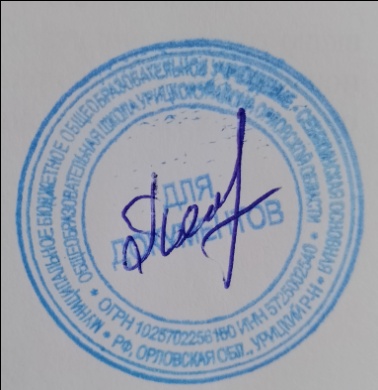 РАБОЧАЯ ПРОГРАММАучебного предмета «Русский язык»для 7 класса основного общего образованияна 2023-2024учебный годРабочая программа разработана учителем: Сулиной В.В.2023Рабочая программа по русскому языку на уровне основного общего образования разработана на основе Федерального государственного образовательного стандарта основного общего образования (Приказ Минпросвещения России от 31.05.2021 г № 287 (далее — ФГОС ООО) и Федеральной рабочей программы по русскому языку.  часть 1.   СОДЕРЖАНИЕ УЧЕБНОГО ПРЕДМЕТА 7 класс (136 часов)Общие сведения о языкеРусский язык как развивающееся явление. Взаимосвязь языка, культуры и истории народа.Язык и речьМонолог-описание, монолог-рассуждение, монолог-повествование.Виды диалога: побуждение к действию, обмен мнениями, запрос информации, сообщение информации.ТекстТекст как речевое произведение. Основные признаки текста (обобщение).Структура текста. Абзац.Информационная переработка текста: план текста (простой, сложный; назывной, вопросный, тезисный); главная и второстепенная информация текста.Способы и средства связи предложений в тексте (обобщение).Языковые средства выразительности в тексте: фонетические (звукопись), словообразовательные, лексические (обобщение).Рассуждение как функционально-смысловой тип речи.Структурные особенности текста-рассуждения.Смысловой анализ текста: его композиционных особенностей, микротем и абзацев, способов и средств связи предложений в тексте; использование языковых средств выразительности (в рамках изученного).Функциональные разновидности языкаПонятие о функциональных разновидностях языка: разговорная речь, функциональные стили (научный, публицистический, официально-деловой), язык художественной литературы.Публицистический стиль. Сфера употребления, функции, языковые особенности.Жанры публицистического стиля (репортаж, заметка, интервью).Употребление языковых средств выразительности в текстах публицистического стиля.Официально-деловой стиль. Сфера употребления, функции, языковые особенности. Инструкция.Система языкаМорфология. Культура речиМорфология как раздел науки о языке (обобщение).ПричастиеПричастия как особая группа слов. Признаки глагола и имени прилагательного в причастии.Причастия настоящего и прошедшего времени. Действительные и страдательные причастия. Полные и краткие формы страдательных причастий. Склонение причастий.Причастие в составе словосочетаний. Причастный оборот.Морфологический анализ причастий.Употребление причастия в речи. Созвучные причастия и имена прилагательные (висящий — висячий, горящий — горячий). Употребление причастий с суффиксом -ся. Согласование причастий в словосочетаниях типа прич. + сущ.Ударение в некоторых формах причастий.Правописание падежных окончаний причастий. Правописание гласных в суффиксах причастий. Правописание н и нн в суффиксах причастий и отглагольных имён прилагательных. Правописание окончаний причастий. Слитное и раздельное написание не с причастиями.Знаки препинания в предложениях с причастным оборотом.ДеепричастиеДеепричастия как особая группа слов. Признаки глагола и наречия в деепричастии. Синтаксическая функция деепричастия, роль в речи.Деепричастия совершенного и несовершенного вида.Деепричастие в составе словосочетаний. Деепричастный оборот.Морфологический анализ деепричастий.Постановка ударения в деепричастиях.Правописание гласных в суффиксах деепричастий. Слитное и раздельное написание не с деепричастиями.Правильное построение предложений с одиночными деепричастиями и деепричастными оборотами.Знаки препинания в предложениях с одиночным деепричастием и деепричастным оборотом.НаречиеОбщее грамматическое значение наречий.Разряды наречий по значению. Простая и составная формы сравнительной и превосходной степеней сравнения наречий.Словообразование наречий.Синтаксические свойства наречий.Морфологический анализ наречий.Нормы постановки ударения в наречиях, нормы произношения наречий. Нормы образования степеней сравнения наречий.Роль наречий в тексте.Правописание наречий: слитное, раздельное, дефисное написание; слитное и раздельное написание не с наречиями; н и нн в наречиях на -о (-е); правописание суффиксов -а и –о  наречий с приставками из-, до-, с-, в-, на-, за-; употребление ь после шипящих на конце наречий; правописание суффиксов наречий -о и -е после шипящих.Слова категории состоянияВопрос о словах категории состояния в системе частей речи.Общее грамматическое значение, морфологические признаки и синтаксическая функция слов категории состояния. Роль слов категории состояния в речи.Служебные части речиОбщая характеристика служебных частей речи. Отличие самостоятельных частей речи от служебных.ПредлогПредлог как служебная часть речи. Грамматические функции предлогов.Разряды предлогов по происхождению: предлоги производные и непроизводные. Разряды предлогов по строению: предлоги простые и составные.Морфологический анализ предлогов.Употребление предлогов в речи в соответствии с их значением и стилистическими особенностями.Нормы употребления имён существительных и местоимений с предлогами. Правильное использование предлогов из — с, в — на. Правильное образование предложно-падежных форм с предлогами по, благодаря, согласно, вопреки, наперерез.Правописание производных предлогов.СоюзСоюз как служебная часть речи. Союз как средство связи однородных членов предложения и частей сложного предложения.Разряды союзов по строению: простые и составные. Правописание составных союзов. Разряды союзов по значению: сочинительные и подчинительные. Одиночные, двойные и повторяющиеся сочинительные союзы.Морфологический анализ союзов.Роль союзов в тексте. Употребление союзов в речи в соответствии с их значением и стилистическими особенностями. Использование союзов как средства связи предложений и частей текста.Правописание союзов.Знаки препинания в сложных союзных предложениях. Знаки препинания в предложениях с союзом и, связывающим однородные члены и части сложного предложения.ЧастицаЧастица как служебная часть речи.Разряды частиц по значению и употреблению: формообразующие, отрицательные, модальные.Роль частиц в передаче различных оттенков значения в слове и тексте, в образовании форм глагола. Употребление частиц в предложении и тексте в соответствии с их значением и стилистической окраской. Интонационные особенности предложений с частицами.Морфологический анализ частиц.Смысловые различия частиц не и ни. Использование частиц не и ни в письменной речи. Различение приставки не и частицы не. Слитное и раздельное написание не с разными частями речи (обобщение). Правописание частиц бы, ли, же с другими словами. Дефисное написание частиц -то, -таки, -ка.Междометия и звукоподражательные словаМеждометия как особая группа слов.Разряды междометий по значению (выражающие чувства, побуждающие к действию, этикетные междометия); междометия производные и непроизводные.Морфологический анализ междометий.Звукоподражательные слова.Использование междометий и звукоподражательных слов в разговорной и художественной речи как средства создания экспрессии. Интонационное и пунктуационное выделение междометий и звукоподражательных слов в предложении.Омонимия слов разных частей речи. Грамматическая омонимия. Использование грамматических омонимов в речи. Часть 2.   ПЛАНИРУЕМЫЕ ОБРАЗОВАТЕЛЬНЫЕ РЕЗУЛЬТАТЫЛИЧНОСТНЫЕ РЕЗУЛЬТАТЫЛичностные результаты освоения Примерной рабочей программы по русскому языку основного общего образования достигаются в единстве учебной и воспитательной деятельности в соответствии с традиционными российскими социокультурными и духовно-нравственными ценностями, принятыми в обществе правилами и нормами поведения и способствуют процессам самопознания, самовоспитания и саморазвития, формирования внутренней позиции личности.Личностные результаты освоения Примерной рабочей программы по русскому языку для основного общего образования должны отражать готовность обучающихся руководствоваться системой позитивных ценностных ориентаций и расширение опыта деятельности на её основе и в процессе реализации основных направлений воспитательной деятельности, в том числе в части:Гражданского воспитания:готовность к выполнению обязанностей гражданина и реализации его прав, уважение прав, свобод и законных интересов других людей; активное участие в жизни семьи, образовательной организации, местного сообщества, родного края, страны, в том числе в сопоставлении с ситуациями, отражёнными в литературных произведениях, написанных на русском языке; неприятие любых форм экстремизма, дискриминации; понимание роли различных социальных институтов в жизни человека; представление об основных правах, свободах и обязанностях гражданина, социальных нормах и правилах межличностных отношений в поликультурном и многоконфессиональном обществе, формируемое в том числе на основе примеров из литературных произведений, написанных на русском языке; готовность к разнообразной совместной деятельности, стремление к взаимопониманию и взаимопомощи; активное участие в школьном самоуправлении; готовность к участию в гуманитарной деятельности (помощь людям, нуждающимся в ней).Патриотического воспитания:осознание российской гражданской идентичности в поликультурном и многоконфессиональном обществе, понимание роли русского языка как государственного языка Российской Федерации и языка межнационального общения народов России; проявление интереса к познанию русского языка, к истории и культуре Российской Федерации, культуре своего края, народов России в контексте учебного предмета «Русский язык»; ценностное отношение к русскому языку, к достижениям своей Родины — России, к науке, искусству, боевым подвигам и трудовым достижениям народа, в том числе отражённым в художественных произведениях; уважение к символам России, государственным праздникам, историческому и природному наследию и памятникам, традициям разных народов, проживающих в родной стране.Духовно-нравственного воспитания:ориентация на моральные ценности и нормы в ситуациях нравственного выбора; готовность оценивать своё поведение, в том числе речевое, и поступки, а также поведение и поступки других людей с позиции нравственных и правовых норм с учётом осознания последствий поступков; активное неприятие асоциальных поступков; свобода и ответственность личности в условиях индивидуального и общественного пространства.Эстетического воспитания:восприимчивость к разным видам искусства, традициям и творчеству своего и других народов; понимание эмоционального воздействия искусства; осознание важности художественной культуры как средства коммуникации и самовыражения; осознание важности русского языка как средства коммуникации и самовыражения; понимание ценности отечественного и мирового искусства, роли этнических культурных традиций и народного творчества; стремление к самовыражению в разных видах искусства.Физического воспитания, формирования культуры здоровья и эмоционального благополучия:осознание ценности жизни с опорой на собственный жизненный и читательский опыт; ответственное отношение к своему здоровью и установка на здоровый образ жизни (здоровое питание, соблюдение гигиенических правил, сбалансированный режим занятий и отдыха, регулярная физическая активность); осознание последствий и неприятие вредных привычек (употребление алкоголя, наркотиков, курение) и иных форм вреда для физического и психического здоровья; соблюдение правил безопасности, в том числе навыки безопасного поведения в интернет-среде в процессе школьного языкового образования; способность адаптироваться к стрессовым ситуациям и меняющимся социальным, информационным и природным условиям, в том числе осмысляя собственный опыт и выстраивая дальнейшие цели;умение принимать себя и других, не осуждая;умение осознавать своё эмоциональное состояние и эмоциональное состояние других, использовать адекватные языковые средства для выражения своего состояния, в том числе опираясь на примеры из литературных произведений, написанных на русском языке; сформированность навыков рефлексии, признание своего права на ошибку и такого же права другого человека.Трудового воспитания:установка на активное участие в решении практических задач (в рамках семьи, школы, города, края) технологической и социальной направленности, способность инициировать, планировать и самостоятельно выполнять такого рода деятельность;интерес к практическому изучению профессий и труда различного рода, в том числе на основе применения изучаемого предметного знания и ознакомления с деятельностью филологов, журналистов, писателей; уважение к труду и результатам трудовой деятельности; осознанный выбор и построение индивидуальной траектории образования и жизненных планов с учётом личных и общественных интересов и потребностей; умение рассказать о своих планах на будущее.Экологического воспитания:ориентация на применение знаний из области социальных и естественных наук для решения задач в области окружающей среды, планирования поступков и оценки их возможных последствий для окружающей среды; умение точно, логично выражать свою точку зрения на экологические проблемы;повышение уровня экологической культуры, осознание глобального характера экологических проблем и путей их решения; активное неприятие действий, приносящих вред окружающей среде, в том числе сформированное при знакомстве с литературными произведениями, поднимающими экологические проблемы; активное неприятие действий, приносящих вред окружающей среде; осознание своей роли как гражданина и потребителя в условиях взаимосвязи природной, технологической и социальной сред; готовность к участию в практической деятельности экологической направленности.Ценности научного познания:ориентация в деятельности на современную систему научных представлений об основных закономерностях развития человека, природы и общества, взаимосвязях человека с природной и социальной средой; закономерностях развития языка; овладение языковой и читательской культурой, навыками чтения как средства познания мира; овладение основными навыками исследовательской деятельности с учётом специфики школьного языкового образования; установка на осмысление опыта, наблюдений, поступков и стремление совершенствовать пути достижения индивидуального и коллективного благополучия.Адаптации обучающегося к изменяющимся условиям социальной и природной среды:освоение обучающимися социального опыта, основных социальных ролей, норм и правил общественного поведения, форм социальной жизни в группах и сообществах, включая семью, группы, сформированные по профессиональной деятельности, а также в рамках социального взаимодействия с людьми из другой культурной среды;потребность во взаимодействии в условиях неопределённости, открытость опыту и знаниям других; потребность в действии в условиях неопределённости, в повышении уровня своей компетентности через практическую деятельность, в том числе умение учиться у других людей, получать в совместной деятельности новые знания, навыки и компетенции из опыта других; необходимость в формировании новых знаний, умений связывать образы, формулировать идеи, понятия, гипотезы об объектах и явлениях, в том числе ранее неизвестных, осознание дефицита собственных знаний и компетенций, планирование своего развития; умение оперировать основными понятиями, терминами и представлениями в области концепции устойчивого развития, анализировать и выявлять взаимосвязь природы, общества и экономики, оценивать свои действия с учётом влияния на окружающую среду, достижения целей и преодоления вызовов, возможных глобальных последствий;способность осознавать стрессовую ситуацию, оценивать происходящие изменения и их последствия, опираясь на жизненный, речевой и читательский опыт; воспринимать стрессовую ситуацию как вызов, требующий контрмер; оценивать ситуацию стресса, корректировать принимаемые решения и действия; формулировать и оценивать риски и последствия, формировать опыт, уметь находить позитивное в сложившейся ситуации; быть готовым действовать в отсутствие гарантий успеха.МЕТАПРЕДМЕТНЫЕ РЕЗУЛЬТАТЫ1. Овладение универсальными учебными познавательными действиямиБазовые логические действия:выявлять и характеризовать существенные признаки языковых единиц, языковых явлений и процессов;устанавливать существенный признак классификации языковых единиц (явлений), основания для обобщения и сравнения, критерии проводимого анализа; классифицировать языковые единицы по существенному признаку;выявлять закономерности и противоречия в рассматриваемых фактах, данных и наблюдениях; предлагать критерии для выявления закономерностей и противоречий;выявлять дефицит информации текста, необходимой для решения поставленной учебной задачи;выявлять причинно-следственные связи при изучении языковых процессов; делать выводы с использованием дедуктивных и индуктивных умозаключений, умозаключений по аналогии, формулировать гипотезы о взаимосвязях;самостоятельно выбирать способ решения учебной задачи при работе с разными типами текстов, разными единицами языка, сравнивая варианты решения и выбирая оптимальный вариант с учётом самостоятельно выделенных критериев.Базовые исследовательские действия:использовать вопросы как исследовательский инструмент познания в языковом образовании;формулировать вопросы, фиксирующие несоответствие между реальным и желательным состоянием ситуации, и самостоятельно устанавливать искомое и данное;формировать гипотезу об истинности собственных суждений и суждений других, аргументировать свою позицию, мнение;составлять алгоритм действий и использовать его для решения учебных задач;проводить по самостоятельно составленному плану небольшое исследование по установлению особенностей языковых единиц, процессов, причинно-следственных связей и зависимостей объектов между собой;оценивать на применимость и достоверность информацию, полученную в ходе лингвистического исследования (эксперимента);самостоятельно формулировать обобщения и выводы по результатам проведённого наблюдения, исследования; владеть инструментами оценки достоверности полученных выводов и обобщений;прогнозировать возможное дальнейшее развитие процессов, событий и их последствия в аналогичных или сходных ситуациях, а также выдвигать предположения об их развитии в новых условиях и контекстах.Работа с информацией:применять различные методы, инструменты и запросы при поиске и отборе информации с учётом предложенной учебной задачи и заданных критериев;выбирать, анализировать, интерпретировать, обобщать и систематизировать информацию, представленную в текстах, таблицах, схемах;использовать различные виды аудирования и чтения для оценки текста с точки зрения достоверности и применимости содержащейся в нём информации и усвоения необходимой информации с целью решения учебных задач;использовать смысловое чтение для извлечения, обобщения и систематизации информации из одного или нескольких источников с учётом поставленных целей;находить сходные аргументы (подтверждающие или опровергающие одну и ту же идею, версию) в различных информационных источниках;самостоятельно выбирать оптимальную форму представления информации (текст, презентация, таблица, схема) и иллюстрировать решаемые задачи несложными схемами, диаграммами, иной графикой и их комбинациями в зависимости от коммуникативной установки;оценивать надёжность информации по критериям, предложенным учителем или сформулированным самостоятельно;эффективно запоминать и систематизировать информацию.2. Овладение универсальными учебными коммуникативными действиямиОбщение:воспринимать и формулировать суждения, выражать эмоции в соответствии с условиями и целями общения; выражать себя (свою точку зрения) в диалогах и дискуссиях, в устной монологической речи и в письменных текстах;распознавать невербальные средства общения, понимать значение социальных знаков;знать и распознавать предпосылки конфликтных ситуаций и смягчать конфликты, вести переговоры;понимать намерения других, проявлять уважительное отношение к собеседнику и в корректной форме формулировать свои возражения;в ходе диалога/дискуссии задавать вопросы по существу обсуждаемой темы и высказывать идеи, нацеленные на решение задачи и поддержание благожелательности общения;сопоставлять свои суждения с суждениями других участников диалога, обнаруживать различие и сходство позиций;публично представлять результаты проведённого языкового анализа, выполненного лингвистического эксперимента, исследования, проекта;самостоятельно выбирать формат выступления с учётом цели презентации и особенностей аудитории и в соответствии с ним составлять устные и письменные тексты с использованием иллюстративного материала.Совместная деятельность:понимать и использовать преимущества командной и индивидуальной работы при решении конкретной проблемы, обосновывать необходимость применения групповых форм взаимодействия при решении поставленной задачи;принимать цель совместной деятельности, коллективно строить действия по её достижению: распределять роли, договариваться, обсуждать процесс и результат совместной работы; уметь обобщать мнения нескольких людей, проявлять готовность руководить, выполнять поручения, подчиняться;планировать организацию совместной работы, определять свою роль (с учётом предпочтений и возможностей всех участников взаимодействия), распределять задачи между членами команды, участвовать в групповых формах работы (обсуждения, обмен мнениями, «мозговой штурм» и иные);выполнять свою часть работы, достигать качественный результат по своему направлению и координировать свои действия с действиями других членов команды;оценивать качество своего вклада в общий продукт по критериям, самостоятельно сформулированным участниками взаимодействия; сравнивать результаты с исходной задачей и вклад каждого члена команды в достижение результатов, разделять сферу ответственности и проявлять готовность к представлению отчёта перед группой.3. Овладение универсальными учебными регулятивными действиямиСамоорганизация:выявлять проблемы для решения в учебных и жизненных ситуациях;ориентироваться в различных подходах к принятию решений (индивидуальное, принятие решения в группе, принятие решения группой);самостоятельно составлять алгоритм решения задачи (или его часть), выбирать способ решения учебной задачи с учётом имеющихся ресурсов и собственных возможностей, аргументировать предлагаемые варианты решений;самостоятельно составлять план действий, вносить необходимые коррективы в ходе его реализации;делать выбор и брать ответственность за решение.Самоконтроль:владеть разными способами самоконтроля (в том числе речевого), самомотивации и рефлексии;давать адекватную оценку учебной ситуации и предлагать план её изменения;предвидеть трудности, которые могут возникнуть при решении учебной задачи, и адаптировать решение к меняющимся обстоятельствам;объяснять причины достижения (недостижения) результата деятельности; понимать причины коммуникативных неудач и уметь предупреждать их, давать оценку приобретённому речевому опыту и корректировать собственную речь с учётом целей и условий общения; оценивать соответствие результата цели и условиям общения.Эмоциональный интеллект:развивать способность управлять собственными эмоциями и эмоциями других;выявлять и анализировать причины эмоций; понимать мотивы и намерения другого человека, анализируя речевую ситуацию; регулировать способ выражения собственных эмоций.Принятие себя и других:осознанно относиться к другому человеку и его мнению;признавать своё и чужое право на ошибку;принимать себя и других, не осуждая;проявлять открытость;осознавать невозможность контролировать всё вокруг.ПРЕДМЕТНЫЕ РЕЗУЛЬТАТЫ7 классОбщие сведения о языкеИметь представление о языке как развивающемся явлении.Осознавать взаимосвязь языка, культуры и истории народа (приводить примеры).Язык и речьСоздавать устные монологические высказывания объёмом не менее 7 предложений на основе наблюдений, личных впечатлений, чтения научно-учебной, художественной и научно- популярной литературы (монолог-описание, монолог-рассуждение, монолог-повествование); выступать с научным сообщением.Участвовать в диалоге на лингвистические темы (в рамках изученного) и темы на основе жизненных наблюдений объёмом не менее 5 реплик.Владеть различными видами диалога: диалог — запрос информации, диалог — сообщение информации.Владеть различными видами аудирования (выборочное, ознакомительное, детальное) публицистических текстов различных функционально-смысловых типов речи.Владеть различными видами чтения: просмотровым, ознакомительным, изучающим, поисковым.Устно пересказывать прослушанный или прочитанный текст объёмом не менее 120 слов.Понимать содержание прослушанных и прочитанных публицистических текстов (рассуждение-доказательство, рассуждение-объяснение, рассуждение-размышление) объёмом не менее 230 слов: устно и письменно формулировать тему и главную мысль текста; формулировать вопросы по содержанию текста и отвечать на них; подробно, сжато и выборочно передавать в устной и письменной форме содержание прослушанных публицистических текстов (для подробного изложения объём исходного текста должен составлять не менее 180 слов; для сжатого и выборочного изложения — не менее 200 слов).Осуществлять адекватный выбор языковых средств для создания высказывания в соответствии с целью, темой и коммуникативным замыслом.Соблюдать в устной речи и на письме нормы современного русского литературного языка, в том числе во время списывания текста объёмом 110—120 слов; словарного диктанта объёмом 25—30 слов; диктанта на основе связного текста объёмом 110—120 слов, составленного с учётом ранее изученных правил правописания (в том числе содержащего изученные в течение третьего года обучения орфограммы, пунктограммы и слова с непроверяемыми написаниями); соблюдать на письме правила речевого этикета.ТекстАнализировать текст с точки зрения его соответствия основным признакам; выявлять его структуру, особенности абзацного членения, языковые средства выразительности в тексте: фонетические (звукопись), словообразовательные, лексические.Проводить смысловой анализ текста, его композиционных особенностей, определять количество микротем и абзацев.Выявлять лексические и грамматические средства связи предложений и частей текста.Создавать тексты различных функционально-смысловых типов речи с опорой на жизненный и читательский опыт; на произведения искусства (в том числе сочинения-миниатюры объёмом 6 и более предложений; классные сочинения объёмом не менее 150 слов с учётом стиля и жанра сочинения, характера темы).Владеть умениями информационной переработки текста: составлять план прочитанного текста (простой, сложный; назывной, вопросный, тезисный) с целью дальнейшего воспроизведения содержания текста в устной и письменной форме; выделять главную и второстепенную информацию в тексте; передавать содержание текста с изменением лица рассказчика; использовать способы информационной переработки текста; извлекать информацию из различных источников, в том числе из лингвистических словарей и справочной литературы, и использовать её в учебной деятельности.Представлять сообщение на заданную тему в виде презентации.Представлять содержание научно-учебного текста в виде таблицы, схемы; представлять содержание таблицы, схемы в виде текста.Редактировать тексты: сопоставлять исходный и отредактированный тексты; редактировать собственные тексты с целью совершенствования их содержания и формы с опорой на знание норм современного русского литературного языка.Функциональные разновидности языкаХарактеризовать функциональные разновидности языка: разговорную речь и функциональные стили (научный, публицистический, официально-деловой), язык художественной литературы.Характеризовать особенности публицистического стиля (в том числе сферу употребления, функции), употребления языковых средств выразительности в текстах публицистического стиля, нормы построения текстов публицистического стиля, особенности жанров (интервью, репортаж, заметка).Создавать тексты публицистического стиля в жанре репортажа, заметки, интервью; оформлять деловые бумаги (инструкция).Владеть нормами построения текстов публицистического стиля.Характеризовать особенности официально-делового стиля (в том числе сферу употребления, функции, языковые особенности), особенности жанра инструкции.Применять знания о функциональных разновидностях языка при выполнении языкового анализа различных видов и в речевой практике.Система языкаРаспознавать изученные орфограммы; проводить орфографический анализ слов; применять знания по орфографии в практике правописания.Использовать знания по морфемике и словообразованию при выполнении языкового анализа различных видов и в практике правописания.Объяснять значения фразеологизмов, пословиц и поговорок, афоризмов, крылатых слов (на основе изученного), в том числе с использованием фразеологических словарей русского языка.Распознавать метафору, олицетворение, эпитет, гиперболу, литоту; понимать их коммуникативное назначение в художественном тексте и использовать в речи как средство выразительности.Характеризовать слово с точки зрения сферы его употребления, происхождения, активного и пассивного запаса и стилистической окраски; проводить лексический анализ слов; применять знания по лексике и фразеологии при выполнении языкового анализа различных видов и в речевой практике.Распознавать омонимию слов разных частей речи; различать лексическую и грамматическую омонимию; понимать особенности употребления омонимов в речи.Использовать грамматические словари и справочники в речевой практике.Морфология. Культура речиРаспознавать причастия и деепричастия, наречия, служебные слова (предлоги, союзы, частицы), междометия, звукоподражательные слова и проводить их морфологический анализ: определять общее грамматическое значение, морфологические признаки, синтаксические функции.ПричастиеХарактеризовать причастия как особую группу слов. Определять признаки глагола и имени прилагательного в причастии.Распознавать причастия настоящего и прошедшего времени, действительные и страдательные причастия. Различать и характеризовать полные и краткие формы страдательных причастий. Склонять причастия.Проводить морфологический анализ причастий, применять это умение в речевой практике.Составлять словосочетания с причастием в роли зависимого слова. Конструировать причастные обороты. Определять роль причастия в предложении.Уместно использовать причастия в речи. Различать созвучные причастия и имена прилагательные (висящий — висячий, горящий — горячий). Правильно употреблять причастия с суффиксом -ся. Правильно устанавливать согласование в словосочетаниях типа прич. + сущ.Правильно ставить ударение в некоторых формах причастий.Применять правила правописания падежных окончаний и суффиксов причастий; н и нн в причастиях и отглагольных именах прилагательных; написания гласной перед суффиксом -вш- действительных причастий прошедшего времени, перед суффиксом -нн- страдательных причастий прошедшего времени; написания не с причастиями.Правильно расставлять знаки препинания в предложениях с причастным оборотом.ДеепричастиеХарактеризовать деепричастия как особую группу слов. Определять признаки глагола и наречия в деепричастии.Распознавать деепричастия совершенного и несовершенного вида.Проводить морфологический анализ деепричастий, применять это умение в речевой практике.Конструировать деепричастный оборот. Определять роль деепричастия в предложении.Уместно использовать деепричастия в речи.Правильно ставить ударение в деепричастиях.Применять правила написания гласных в суффиксах деепричастий; правила слитного и раздельного написания не с деепричастиями.Правильно строить предложения с одиночными деепричастиями и деепричастными оборотами.Правильно расставлять знаки препинания в предложениях с одиночным деепричастием и деепричастным оборотом.НаречиеРаспознавать наречия в речи. Определять общее грамматическое значение наречий; различать разряды наречий по значению; характеризовать особенности словообразования наречий, их синтаксических свойств, роли в речи.Проводить морфологический анализ наречий, применять это умение в речевой практике.Соблюдать нормы образования степеней сравнения наречий, произношения наречий, постановки в них ударения.Применять правила слитного, раздельного и дефисного написания наречий; написания н и нн в наречиях на -о и -е; написания суффиксов -а и -о наречий с приставками из-, до-, с-, в-, на-, за-; употребления ь на конце наречий после шипящих; написания суффиксов наречий -о и -е после шипящих; написания е и и в приставках не- и ни- наречий; слитного и раздельного написания не с наречиями.Слова категории состоянияОпределять общее грамматическое значение, морфологические признаки слов категории состояния, характеризовать их синтаксическую функцию и роль в речи.Служебные части речиДавать общую характеристику служебных частей речи; объяснять их отличия от самостоятельных частей речи.ПредлогХарактеризовать предлог как служебную часть речи; различать производные и непроизводные предлоги, простые и составные предлоги.Употреблять предлоги в речи в соответствии с их значением и стилистическими особенностями; соблюдать нормы правописания производных предлогов.Соблюдать нормы употребления имён существительных и местоимений с предлогами, предлогов из — с, в — на в составе словосочетаний; правила правописания производных предлогов.Проводить морфологический анализ предлогов, применять это умение при выполнении языкового анализа различных видов и в речевой практике.СоюзХарактеризовать союз как служебную часть речи; различать разряды союзов по значению, по строению; объяснять роль союзов в тексте, в том числе как средств связи однородных членов предложения и частей сложного предложения.Употреблять союзы в речи в соответствии с их значением и стилистическими особенностями; соблюдать нормы правописания союзов, постановки знаков препинания в сложных союзных предложениях, постановки знаков препинания в предложениях с союзом и.Проводить морфологический анализ союзов, применять это умение в речевой практике.ЧастицаХарактеризовать частицу как служебную часть речи; различать разряды частиц по значению, по составу; объяснять роль частиц в передаче различных оттенков значения в слове и тексте, в образовании форм глагола; понимать интонационные особенности предложений с частицами.Употреблять частицы в речи в соответствии с их значением и стилистической окраской; соблюдать нормы правописания частиц.Проводить морфологический анализ частиц, применять это умение в речевой практике.Междометия и звукоподражательные словаХарактеризовать междометия как особую группу слов, различать группы междометий по значению; объяснять роль междометий в речи. Характеризовать особенности звукоподражательных слов и их употребление в разговорной речи, в художественной литературе.Проводить морфологический анализ междометий; применять это умение в речевой практике.Соблюдать пунктуационные нормы оформления предложений с междометиями.Различать грамматические омонимы. Часть 3.  Тематическое планирование                7 класс. 136 часов«РАССМОТРЕНО»на заседании                                   МО учителей русского языка            Протокол №1от 30.08.23 г.                                                              Руководитель МО                                                                             _________ Г.Г Шиликова«СОГЛАСОВАНО»            на заседании педагогического советаПротокол №1от 30.08.23 г.«УТВЕРЖДЕНО»Директор школы_________Г.А.ПетрушинаПриказ № 55От «31» августа 2023 г.№урокаТема Кол-во часовЭлектронные образовательные ресурсыВведение 1                     Введение 1                     Введение 1                     Введение 1                     1Русский язык как развивающееся явление.1http://school-collection.edu.ru/catalog/https://prosv.ru/static/tsokПовторение изученного в 5-6 классах  14Повторение изученного в 5-6 классах  14Повторение изученного в 5-6 классах  14Повторение изученного в 5-6 классах  142Синтаксис. Синтаксический разбор.1http://school-collection.edu.ru/catalog/3Пунктуация. Пунктуационный разбор.1http://gramma.ru/RUS/4Лексика и фразеология.15Фонетика и орфография.1http://orthographia.ru/https://resh.edu.ru/subject/13/6-7Словообразование и орфография.2hhttp://orthographia.ru/ttps://resh.edu.ru/subject/13/8-9Морфология и орфография.2hhttp://orthographia.ru/https://resh.edu.ru/subject/13/10Диктант с грамматическим заданием.1hhttp://orthographia.ru/https://resh.edu.ru/subject/13/11РР Текст. Средства связи предложений в тексте. Смысловые типы текстов.1https://resh.edu.ru/subject/13/12РР Диалог.1https://resh.edu.ru/subject/13/13РР Виды диалога.1https://resh.edu.ru/subject/13/ttps://resh.edu.ru/subject/13/14РР Стили литературного языка1http://gramma.ru/RUS/https://resh.edu.ru/subject/13/15РР Публицистический стиль.1https://prosv.ru/static/tsokМорфология и орфография. Культура речи.Морфология и орфография. Культура речи.Морфология и орфография. Культура речи.Морфология и орфография. Культура речи.Причастие  31Причастие  31Причастие  31Причастие  3116Причастие как часть речи.1https://resh.edu.ru/subject/13/https://prosv.ru/static/tsok17Склонение причастий. Правописание гласных в падежных окончанияхпричастий.1https://resh.edu.ru/subject/13/18-19Причастный оборот. Выделение причастного оборота запятыми.2https://resh.edu.ru/subject/13/20РР Описание внешности человека.1https://resh.edu.ru/subject/13/https://prosv.ru/static/tsok21Действительные и страдательные причастия.1https://resh.edu.ru/subject/13/22Краткие и полные страдательные причастия1https://resh.edu.ru/subject/13/23-24Действительные причастия настоящего времени. Гласные в суффиксахдействительных причастий настоящего времени.2https://resh.edu.ru/subject/13/25Действительные причастия прошедшего времени.1https://resh.edu.ru/subject/13/https://prosv.ru/static/tsok26РР Изложение текста с изменением формы действующего лица.1http://school-collection.edu.ru/catalog/27-28Страдательные причастия настоящего времени. Гласные в суффиксахстрадательных причастий настоящего времени.2https://resh.edu.ru/subject/13/29Страдательные причастия прошедшего времени.1           http://gramma.ru/RUS/https://resh.edu.ru/subject/13/30Гласные перед   Н   в   полных   и   кратких   страдательных   причастияхпрошедшего времени.1https://resh.edu.ru/subject/13/31-32Н и НН в суффиксах страдательных причастий прошедшего времени. Н вотглагольных прилагательных.2https://resh.edu.ru/subject/13/33-34Н и НН в суффиксах	кратких страдательных причастий и	краткихотглагольных прилагательных.2https://resh.edu.ru/subject/13/35РР Выборочное изложение с описанием внешности (Отрывок из рассказаМ.А. Шолохова «Судьба человека»).1https://resh.edu.ru/subject/13/36Морфологический разбор причастий.1https://resh.edu.ru/subject/13/37Контрольный диктант с грамматическим заданием.1            https://resh.edu.ru/subject/13/38Анализ контрольного диктанта с грамматическим заданием и работа над ошибками.1   hhttp://school-collection.edu.ru/catalog/ttps://resh.edu.ru/subject/13/39-40Слитное и раздельное написание НЕ с причастиями.2https://resh.edu.ru/subject/13/41Буквы е-ё в суффиксах страдательных причастий прошедшего времени.1https://resh.edu.ru/subject/13/42РР Сочинение – описание внешности по личным наблюдениям.1http://school-collection.edu.ru/catalog/https://resh.edu.ru/subject/13/43-44Повторение изученного материала по теме «Причастие».2http://gramma.ru/RUS/http://school-collection.edu.ru/catalog/https://prosv.ru/static/tsok45Контрольный диктант с грамматическим заданием.1https://resh.edu.ru/subject/13/46Анализ диктанта и работа над ошибками.1https://resh.edu.ru/subject/13/Деепричастие  10Деепричастие  10Деепричастие  10Деепричастие  1047Деепричастие как речи.1https://resh.edu.ru/subject/13/48-49Деепричастный оборот. Запятые при деепричастном обороте.2https://resh.edu.ru/subject/13tps://resh.edu.ru/subject/13/50Раздельное написание НЕ с деепричастиями.1https://resh.edu.ru/subject/13/51Деепричастия несовершенного вида.1https://resh.edu.ru/subject/13/52Деепричастия совершенного вида.1https://resh.edu.ru/subject/13/53РР Сочинение-рассказ на основе картины С. Григорьева «Вратарь» от имени одного из действующих лиц картины.1http://gramma.ru/RUS/https://resh.edu.ru/subject/13/54Морфологический разбор деепричастий.1https://resh.edu.ru/subject/13/55Повторение изученного по теме «Деепричастие».1https://resh.edu.ru/subject/13/56Контрольная работа по теме «Деепричастие».1http://gramma.ru/RUS/https://resh.edu.ru/subject/13/Наречие и категория состояния  28Наречие и категория состояния  28Наречие и категория состояния  28Наречие и категория состояния  2857Наречие как часть речи.1https://resh.edu.ru/subject/13/58Разряды наречий по значению.1https://resh.edu.ru/subject/13/http://school-collection.edu.ru/catalog/59РР Сочинение в форме дневниковых записей по картине И.Попова«Первый снег».1http://school-collection.edu.ru/catalog/60Степени сравнения наречий.1https://resh.edu.ru/subject/13/61Морфологический разбор наречия.1https://resh.edu.ru/subject/13/62РР Сочинение-рассуждение.1https://resh.edu.ru/subject/13/63-64Слитное и раздельное написание Не с наречиями на –О, -Е.2https://resh.edu.ru/subject/13/65Буквы Е и И в приставках НЕ и НИ отрицательных наречий.1https://resh.edu.ru/subject/13/66Н и НН в наречиях на –О, -Е.1https://resh.edu.ru/subject/13/67РР	Описание действий. Сочинение в форме репортажа или интервью о процессе труда по личным наблюдениям.1https://resh.edu.ru/subject/13/68Буквы –О и –Е после шипящих на конце наречий.1http://gramma.ru/RUS/http://school-collection.edu.ru/catalog/69Буквы –О и –А на конце наречий.1https://resh.edu.ru/subject/13/https://prosv.ru/static/tsok70РР Описание внешности и действий человека по картине Е.Н. Широкова«Друзья».1http://www.gramota.ru/https://resh.edu.ru/subject/13/71-72Дефис между частями слова в наречиях.1https://resh.edu.ru/subject/13/73-74Слитное и раздельное написание приставок в наречиях, образованных отсуществительных и количественных числительных.2https://resh.edu.ru/subject/13/75Ь после шипящих на конце наречий.1https://resh.edu.ru/subject/13/76Повторение изученного по теме «Наречие»1http://www.gramota.ru/https://resh.edu.ru/subject/13/77Контрольный диктант с грамматическим заданием.1https://resh.edu.ru/subject/13/78Анализ диктанта и работа над ошибками.179РР Отзыв.1https://resh.edu.ru/subject/13/80РР Учебный доклад.1https://resh.edu.ru/subject/13/81-82Категория состояния как часть речи.2https://resh.edu.ru/subject/13/http://www.gramota.ru/83Морфологический разбор категории состояния1https://resh.edu.ru/subject/13/84РР. Сжатое изложение с описанием состояния природы (К.Г. Паустовский.«Обыкновенная земля»)https://resh.edu.ru/subject/13/Предлог 985Самостоятельные и служебные части речи.1ttps://resh.edu.ru/subject/13/http://school-collection.edu.ru/catalog/86Предлог как часть речи.1https://resh.edu.ru/subject/13/87Употребление предлогов.1https://resh.edu.ru/subject/13/88Непроизводные и производные предлоги.1https://resh.edu.ru/subject/13/89Простые и составные предлоги.1https://resh.edu.ru/subject/13/90Морфологический разбор предлога.1https://prosv.ru/static/tsok91РР	Рассказ-репортаж на основе увиденного на картине (А.В. Сайкина«Детская спортивная школа») по данному началу.192-93Слитное и раздельное написание предлогов.2http://school-collection.edu.ru/catalog/https://resh.edu.ru/subject/13/Союз   12Союз   12Союз   12Союз   1294Союз как часть речи.1https://resh.edu.ru/subject/13/95Простые и составные союзы.1http://gramma.ru/RUS/http://school-collection.edu.ru/catalog/    96Сочинительные и подчинительные союзы.1https://prosv.ru/static/tsokhttps://resh.edu.ru/subject/13/97Запятая	между	простыми	предложениями	в	союзном	сложномпредложении.1https://resh.edu.ru/subject/13/98Сочинительные союзы.1https://resh.edu.ru/subject/13/     99Подчинительные союзы.1https://resh.edu.ru/subject/13/100Морфологический разбор союзов.1https://resh.edu.ru/subject/13/101РР Сочинение-рассуждение на дискуссионную тему.1https://resh.edu.ru/subject/13/102-103Слитное написание союзов тоже, также, чтобы.2https://resh.edu.ru/subject/13/104Повторение сведений о предлогах и союзах.1https://resh.edu.ru/subject/13/105Контрольный диктант с грамматическим заданием.1https://resh.edu.ru/subject/13/Частица 15Частица 15Частица 15Частица 15106Частица как часть речи.1http://gramma.ru/RUS/https://resh.edu.ru/subject/13/107Разряды частиц. Формообразующие частицы.1https://resh.edu.ru/subject/13/108-109Смысловые частицы.2https://resh.edu.ru/subject/13/110Раздельное и дефисное написание частиц.1https://resh.edu.ru/subject/13/111-112РР Сочинение-рассказ с использованием сюжета картины (К.Ф. Юон  «Конец зимы. Полдень»)2https://resh.edu.ru/subject/13/113Морфологический разбор частицы.1http://www.gramota.ru/https://resh.edu.ru/subject/13/114Отрицательные частицы НЕ и НИ.1https://resh.edu.ru/subject/13/115Различение частицы и приставки НЕ.1116-117Частица НИ, приставка НИ, союз НИ-НИ.2https://resh.edu.ru/subject/13/118РР Сочинение-рассказ по данному сюжету.1https://resh.edu.ru/subject/13/119Повторение изученного по теме «Частицы».1https://resh.edu.ru/subject/13/http://www.gramota.ru/120Контрольная работа 1https://resh.edu.ru/subject/13/Междометие 2121Междометие как часть речи.1ttps://resh.edu.ru/subject/13/http://school-collection.edu.ru/catalog/122Дефис в междометиях. Знаки препинания при междометиях.1https://resh.edu.ru/subject/13/Повторение и систематизация изученного в 5-7 класса 14Повторение и систематизация изученного в 5-7 класса 14Повторение и систематизация изученного в 5-7 класса 14Повторение и систематизация изученного в 5-7 класса 14123Разделы науки о русском языке.1https://resh.edu.ru/subject/13/124-125РР Текст. Стили речи. Учебно-научная речь.2https://resh.edu.ru/subject/13/126РР Контрольное сочинение на предложенную тему (изложение).1https://resh.edu.ru/subject/13/127Фонетика. Графика.1https://prosv.ru/static/tsok128Лексика. Фразеология.1129Морфемика. Словообразование.1http://school-collection.edu.ru/catalog/https://resh.edu.ru/subject/13/130Морфология.1https://resh.edu.ru/subject/13/131-132Орфография.2http://gramma.ru/RUS/http://school-collection.edu.ru/catalog/133Синтаксис и пунктуация.1https://prosv.ru/static/tsokhttps://resh.edu.ru/subject/13/134Итоговая контрольная работа1https://resh.edu.ru/subject/13/135-136Заключительные уроки2https://resh.edu.ru/subject/13/